Отчет о мероприятиях в МБДОУ № 194 по противодействию  коррупции за 1 квартал 2021 года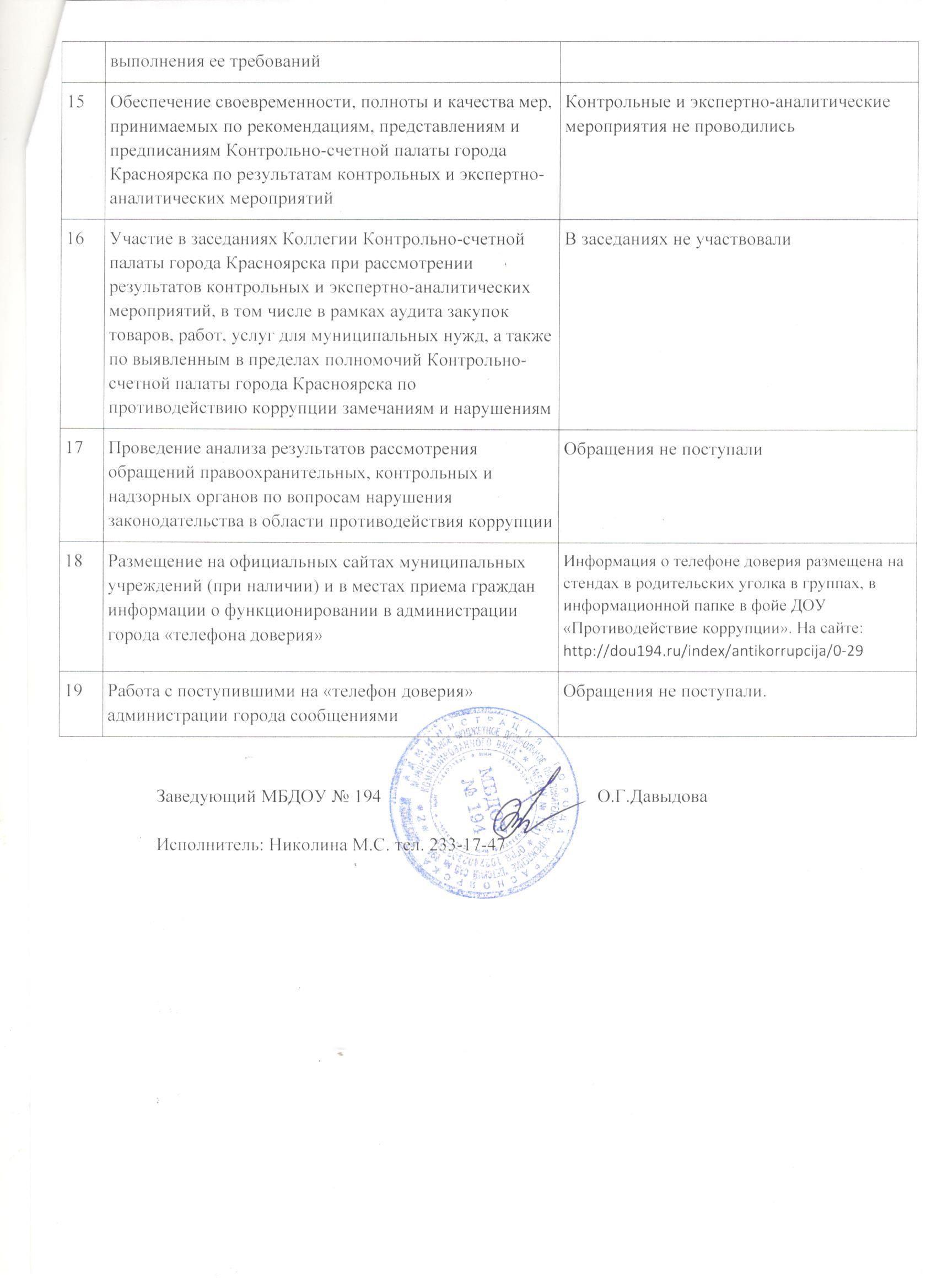 №Наименование мероприятияИнформация об исполнении мероприятия1Организация работы по определению работников подведомственных  муниципальных учреждений, ответственных за работу по противодействию коррупции в муниципальных учреждениях, внесению необходимых изменений в их должностные инструкции Работник  учреждения Николина Марина Сергеевна, определенна ответственным  за работу по противодействию коррупции, включены соответствующие положения по выполнению данной работы в её должностные обязанности2Размещение планов противодействия коррупции муниципальных учреждений на официальных сайтах муниципальных учреждений (при наличии сайтов)План мероприятий по противодействию коррупции на 2020 год утверждён приказом № 2-11 от 19.01.2021 г. Ссылка:  http://dou194.ru/index/antikorrupcija/0-293Организация изучения планов противодействия коррупцииОбщее собрание трудового коллектива.4Внесение изменений в планы противодействия коррупции в муниципальных учреждениях на 2021 год по мере изменения действующего законодательства о противодействии коррупции, ознакомление работников муниципальных учреждений с изменениями, вносимыми в планы противодействия коррупцииИзменения не вносились.5Рассмотрение вопросов исполнения законодательства о противодействии коррупции, планов противодействия коррупции в муниципальных учреждениях на 2021 год на совещаниях, собраниях коллективов и т.д.Протокол № 4 от 17.03.2021 г. рассмотрение вопросов об исполнении плана мероприятий по противодействию коррупции  МБДОУ № 194.Указать информацию, характеризующую проделанную работу (обсуждали  результаты работы по исполнению антикоррупционных требований за 1 квартал 2021 г.)6Ежеквартальное подведение итогов выполнения мероприятий, предусмотренных планами противодействия коррупции в муниципальных учреждениях на 2021 год7Анализ обращений граждан и организаций в ходе их рассмотрения на предмет наличия информации о признаках коррупции в муниципальных учреждениях. При направлении указанных обращений в правоохранительные, контрольные и надзорные органы - обеспечение получения информации о результатах их рассмотрения и принятых мерахОбращения граждан не поступали.8Проведение антикоррупционной экспертизы локальных нормативных правовых актов и их проектов в муниципальных учрежденияхНарушения не выявлены.9Приведение в соответствие с действующим законодательством ранее изданных локальных нормативных правовых актов по вопросам, относящимся к компетенции  муниципальных учрежденийНарушения не выявлены.10Обеспечение своевременности, полноты и качества принимаемых мер по протестам и требованиям прокурора об изменении нормативных правовых актов в связи с выявленными коррупциогенными факторамиПротесты и требования прокуратуры не поступали.11Проведение совещаний по вопросам заключения сделок, в совершении которых имеется заинтересованность, определяемая критериями, установленными ст. 27 Федерального закона от 12.01.1996 № 7-ФЗ «О некоммерческих организациях», ст. 22 Федерального закона от 14.11.2002 № 161-ФЗ «О государственных и муниципальных унитарных предприятиях», ст. 16 Федерального закона от 03.11.2006 № 174-ФЗ «Об автономных учреждениях», анализ соблюдения работниками обязанности сообщать о наличии заинтересованности в совершении сделок, определяемой указанными Федеральными законамиСовещания не проводились.12Использование в работе документации о закупках в электронной форме для муниципальных нужд (нужд заказчиков), примерные формы которой разработаны департаментом муниципального заказа администрации городаЗакупки в электронной форме не осуществлялись.13Включение в проект контрактов антикоррупционной оговорки, примерная формулировка которой разработана департаментом муниципального заказа администрации городаЗакупки в электронной форме не осуществлялись.13Поддержание в актуальном состоянии информации по противодействию коррупции, размещаемой муниципальными учреждениями на сайтах муниципальных учреждений (при наличии сайтов)Информация на сайте актуальна, http://dou194.ru/index/antikorrupcija/0-2914Проведение разъяснительной работы с руководителями муниципальных учреждений об обязанности принимать меры по предупреждению коррупции в соответствии со ст. 13.3 Федерального закона от 25.12.2008 № 273-ФЗ «О противодействии коррупции», обеспечению выполнения ее требованийПо плану ТОО